ВІДКРИТИЙ МІЖНАРОДНИЙ УНІВЕРСИТЕТ РОЗВИТКУ ЛЮДИНИ «УКРАЇНА» ІНСТИТУТ ПРАВА ТА СУСПІЛЬНИХ ВІДНОСИН 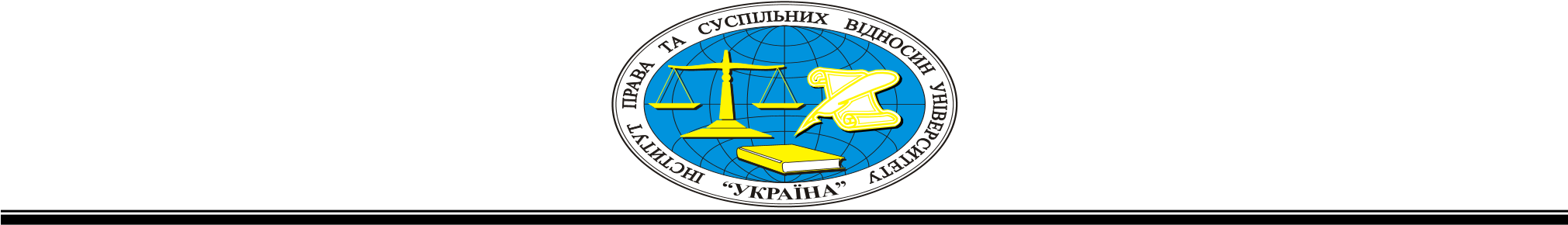 КАФЕДРА МІЖНАРОДНИХ ВІДНОСИН І ПОЛІТИЧНОГО КОНСАЛТИНГУ«ЗАТВЕРДЖУЮ»Проректор з освітньої діяльності __________________ О.П. Коляда «____» ______________ 2023 рокуСИЛАБУС навчальної дисципліни АНАЛІЗ ЗОВНІШНЬОЇ ПОЛІТИКИосвітня програма ПОЛІТОЛОГІЯ                              (назва освітньої програми) перший (бакалаврський)                              (назва рівня вищої освіти) галузь знань 05 «Соціальні та поведінкові науки»                             (шифр і назва галузі знань) спеціальність 052 «Політологія»                              (шифр і назва спеціальності) Рік навчання: ІІІ, семестр: 6 Кількість кредитів: 4 (120) Форма підсумкового контролю: залік Мова викладання: українська Київ – 2023 ОПИС НАВЧАЛЬНОЇ ДИСЦИПЛІНИ «АНАЛІЗ ЗОВНІШНЬОЇ ПОЛІТИКИ»ПЕРЕДРЕКВІЗИТИ: Попередньо вивчені дисципліни – Вступ до спеціальності (Політологія)Конфліктологія та теорія переговорівПолітологіяПОСТРЕКВІЗИТИ: Прикладна політологіяАналіз, прогноз та прийняття рішень у політиці	МЕТА НАВЧАЛЬНОЇ ДИСЦИПЛІНИ: Основною метою вивчення дисципліни «АНАЛІЗ ЗОВНІШНЬОЇ ПОЛІТИКИ» є формування у студентів знання про зовнішню політику держави як основну складову міжнародних відносин, вироблення вміння аналізу зовнішньої політики держави, виходячи з поточної ситуації; ознайомлення з історією зародження і розвитку зовнішньополітичної аналітики, основними етапами та принципами її проведення; оволодіння компетентностями, які сприятимуть вдосконаленню та розвитку інтелектуального та загальнокультурного рівня, загальної і політичної культури; застосуванню набутих знань у повсякденній і професійній діяльності, для орієнтації в суспільно-політичному житті, оцінки та аналізу суспільних явищ і подій, самостійного осмислення закономірностей політичного життя сучасної України та світу.ЗАВДАННЯ НАВЧАЛЬНОЇ ДИСЦИПЛІНИ: Завданнями вивчення навчальної дисципліни «АНАЛІЗ ЗОВНІШНЬОЇ ПОЛІТИКИ» є:формування знань про теоретичні засади зовнішньої політики, її сутність, структуру, типи, функції, механізм вироблення і реалізації; оволодіння навичками використання категоріально-понятійного та аналітично-дослідницького апарату сучасної політичної науки на практиці; аналізу зовнішньої політики; формування навичок самостійного аналізу та оцінки особливостей зовнішньої політики; осмислення політичного життя та власного життєвого досвіду; самостійного опрацювання інформації, наукової літератури, навичок наукової роботи; критичного та аналітичного мисленняЗа цих умов набуті студентами знання та практичні навички будуть актуальними протягом усієї професійної діяльності.ПЕРЕЛІК ЗАГАЛЬНИХ ПРОГРАМНИХ КОМПЕТЕНТНОСТЕЙ ОСВІТНЬОЇ ПРОГРАМИ, ЯКІ ЗАБЕЗПЕЧУЄ ДИСЦИПЛІНА Знання предметної області та розуміння професійної діяльності.Здатність використовувати інформаційні та комунікаційні технології.Здатність реалізувати свої права і обов’язки як члена суспільства, усвідомлювати цінності громадянського (вільного демократичного) суспільства та необхідність його сталого розвитку, верховенства права, прав і свобод людини і громадянина в Україні.Здатність зберігати та примножувати моральні, культурні, наукові цінності і досягнення суспільства на основі розуміння історії та закономірностей розвитку предметної області, її місця у загальній системі знань про природу і суспільство та у розвитку суспільства, техніки і технологій, використовувати різні види та форми рухової активності для активного відпочинку та ведення здорового способу життя.ПЕРЕЛІК СПЕЦІАЛЬНИХ (ФАХОВИХ) ПРОГРАМНИХ КОМПЕТЕНТНОСТЕЙ ОСВІТНЬОЇ ПРОГРАМИ, ЯКІ ЗАБЕЗПЕЧУЄ ДИСЦИПЛІНА Здатність використовувати категорійно-понятійний та аналітично-дослідницький апарат сучасної політичної науки. Здатність застосовувати політологічне мислення для розв’язання теоретичних та практичних проблем у політичній сфері на основі опанування класичної та сучасної політичної думки.Здатність описувати, пояснювати й оцінювати політичні процеси та явища у різних історичних, соціальних, культурних та ідеологічних контекстах.Здатність застосовувати інструментарій нормативної та емпіричної політичної теорії, політичної методології, порівняльної та прикладної політології, міжнародних та глобальних студій у фаховій діяльності.Здатність аналізувати взаємодію політичних акторів та інститутів, владу та урядування, політичні системи та режими, політичну поведінку у різних контекстах їх функціонування.Здатність аналізувати публічну політику на місцевому, національному, європейському та глобальному рівні.Здатність застосовувати теорії та методи прикладної політології, політичних комунікацій, спеціальних політологічних дисциплін у професійній діяльності.Здатність презентувати результати теоретичних і прикладних досліджень для фахівців та нефахівців.ПЕРЕЛІК ПРОГРАМНИХ РЕЗУЛЬТАТІВ НАВЧАННЯ ОСВІТНЬОЇ ПРОГРАМИ, ЯКІ ЗАБЕЗПЕЧУЄ ДИСЦИПЛІНАРозуміти предметну область, етичні та правові засади професійної діяльності.Вміти критично мислити у сфері професійної діяльності.  Розуміти історію, закономірності та етапи розвитку предметної сфери політології, знати її цінності та досягнення.Вміти використовувати базовий категорійно-понятійний та аналітично-дослідницький апарат сучасної політичної науки.Вміти застосовувати політологічне мислення для розв’язання теоретичних та практичних проблем у політичній сфері на основі опанування класичної та сучасної політичної думки.Застосовувати інструментарій нормативної та емпіричної політичної теорії, політичної методології, порівняльної та прикладної політології, міжнародних та глобальних студій у фаховій діяльності.Вміти аналізувати взаємодію політичних акторів та інститутів, владу та урядування, політичні системи та режими, політичну поведінку у різних контекстах їх функціонування.Вміти аналізувати публічну політику на місцевому, національному, європейському та глобальному рівні.Застосовувати теорії та методи прикладної політології, політичних комунікацій, спеціальних політологічних дисциплін у професійній діяльності.Конструювати дизайн, розробляти програму та виконувати політологічні дослідження з використанням сучасних методів, технологій та інструментарію політичного аналізу.Презентувати результати теоретичних і прикладних досліджень фахівцям і широкій аудиторії, засобам масової інформації, експертам з інших галузей знань.СТРУКТУРА ВИВЧЕННЯ НАВЧАЛЬНОЇ ДИСЦИПЛІНИ Тематичний план ФОРМИ І МЕТОДИ НАВЧАННЯ Методи та форми організації та здійснення навчально-пізнавальної діяльності З метою більш ефективної активізації навчально-пізнавальної діяльності студентів при вивченні навчальної дисципліни «АНАЛІЗ ЗОВНІШНЬОЇ ПОЛІТИКИ» можуть використовуватись: оглядові лекції, лекції з проблемних питань, робота в малих групах, семінари-дискусії, ділові ігри, презентації, заняття із застосуванням комп'ютерної та телекомунікаційної техніки тощо.  Кожен з видів методики застосовується викладачем на власний розсуд. При цьому, слід враховувати рівень підготовленості групи, кількість студентів, бажання студентів брати участь в тому чи іншому виді методики активізації процесу навчання, а також особливості конкретної дисципліни. 1. За джерелом інформації:  словесні: лекція (традиційна, проблемна тощо) із застосуванням комп'ютерних інформаційних технологій (презентація PowerPoint), семінари, пояснення, розповідь, бесіда;  наочні: спостереження, ілюстрація, демонстрація;  практичні: вправи. Наприклад, лекції з використанням зворотнього зв’язку активізують пізнавальну діяльність учнів і сприяють ефективності навчання, концентрують увагу студентів на навчальному матеріалі, спонукають мислити та активно працювати. 2. За логікою передачі і сприйняття навчальної інформації: індуктивні, дедуктивні, аналітичні, синтетичні. Наприклад, аналіз конкретної ситуації, в основі якої лежить певна проблема, передбачає вміння використовувати набуті знання на практиці, розв’язуючи реальні ситуативні завдання, аналізувати ситуацію та, спираючись на індуктивний та дедуктивний методи, приймати обгрунтовані рішення у різних сферах діяльності. 3. За ступенем самостійності мислення: репродуктивні, пошукові, дослідницькі. 4. За ступенем керування навчальною діяльністю: під керівництвом викладача; самостійна робота студентів із книгою; виконання індивідуальних навчальних проектів, презентацій. Наприклад, презентації проводяться у формі виступів за результатами виконання письмових завдань, з науково-навчальними тезами, рефератами, доповідями перед аудиторією тощо, де також доцільно використовувати для представлення певних досягнень, результатів роботи групи, звіту про виконання індивідуальних завдань, демонстрації нових наукових поглядів, оригінальних висновків та пропозицій. Методи стимулювання інтересу до навчання і мотивації навчальнопізнавальної діяльності: Методи стимулювання інтересу до навчання: навчальні дискусії; створення ситуації пізнавальної новизни; створення ситуацій зацікавленості (метод цікавих аналогій тощо). Наприклад, інтелектуальна розминка на початку практичного заняття, що проводиться у швидкому темпі у формі експрес-опитування, сприяє актуалізації набутих студентами знань, формує позитивне ставлення до навчальн-пізнавальної діяльності, розвиває швидкість мислення. Інклюзивні методи навчання 1. Методи формування свідомості: бесіда, диспут, лекція, приклад, пояснення, переконання. 2. Метод організації діяльності та формування суспільної поведінки особистості: вправи, привчання, виховні ситуації, приклад. 3. Методи мотивації та стимулювання: вимога, громадська думка. Вважаємо, що неприпустимо застосовувати в інклюзивному вихованні методи емоційного стимулювання – змагання, заохочення, переконання. 4. Метод самовиховання: самопізнання, самооцінювання, саморегуляція. 5. Методи соціально-психологічної допомоги: психологічне консультування, аутотренінг, стимуляційні ігри. 6. Спеціальні методи: патронат, супровід, тренінг, медіація. 7. Спеціальні методи педагогічної корекції, які варто використовувати для цілеспрямованого виправлення поведінки або інших порушень, викликаних спільною причиною. До спеціальних методів корекційної роботи належать: суб'єктивно-прагматичний метод, метод заміщення, метод «вибуху», метод природних наслідків і трудовий метод. РЕКОМЕНДОВАНА ЛІТЕРАТУРА Основна Нормативно-правові акти:1. Конституція України. [Електронний ресурс] Режим доступу: https://zakon.rada.gov.ua/laws/show/254%D0%BA/96-%D0%B2%D1%80#Text2. Декларація про державний суверенітет України. [Електронний ресурс] Режим доступу: https://zakon.rada.gov.ua/laws/main/55-12#Text3. Закон України «Про засади внутрішньої і зовнішньої політики». Режим доступу: https://zakon.rada.gov.ua/laws/main/2411-17#Text4. Стратегія зовнішньополітичної діяльності України. [Електронний ресурс] Режим доступу: https://www.president.gov.ua/documents/4482021-40017Підручники та навчальні посібники:1. Дорош Л. О. Зовнішня політика України : навч. посіб. / Л. О. Дорош, О. Я. Івасечко, Я. Б. Турчин; Національний університет «Львівська політехніка» . – Львів : Вид-во Львів. політехніки, 2021. – 347 c.2. Зажигаєв Б. В. Аналіз і прогнозування зовнішньої політики : навч. посіб. для студ. магістратури спец. «міжнар. відносини», «зовніш. політика» та «політологія» вищ. навч. закл. / Б. В. Зажигаев ; Київ. міжнар. ун-т, Каф. міжнар. відносин та зовніш. політики. – К. : КиМУ, 2010. – 377 с.3. Міжнародні відносини та зовнішня політика України : підручник / Ю.В.Пунда, І. П. Козинець, В. С. Клименко та ін. – К. : НУОУ ім. Івана Черняховського, 2020. – 328 с.Наукова література:1. Артьомов І.В. Геополітика України: історія і сучасність: збірник наукових праць. Вип 2(21). Ужгород: ДВНЗ «УжНУ». – 2018. С.188-2142. Беззуб'як М. Й. Контент-аналіз в системі зовнішньої політики: метод і організація; проблеми і перспективи / М. Й. Беззуб'як // Пробл. программирования. – 2002. – 1-2. – С. 404-408.3. Беззуб'як М. Проблеми оцінювання зовнішньополітичної діяльності нової незалежної держави і трансформаційного суспільства (політико-теоретичний, стратегічний та фінансово-економічний аспекти) / М. Беззуб'як // Укр. нац. ідея: реалії та перспективи розв. – 2006. – № 18. – С. 12-16.4. Бжезинский 3. Велика шахівниця. / З. Бжезинський. – К.: Основи, 2009. – 242 с.5. Дурман, О. 2021. Нормативно-правове забезпечення формування та реалізації зовнішньої політики України. Літопис Волині. 24 (Лип 2021), 212-218. DOI:https://doi.org/10.32782/2305-9389/2021.24.34.6. Дурман, О., & Дурман, М. (2022). Політологічний аналіз зовнішньополітичного курсу незалежної України. Таврійський науковий вісник. Серія: Публічне управління та адміністрування, (4), 38-46. https://doi.org/10.32851/tnv-pub.2021.4.67. Ждамарова А.В. Зовнішня політика сучасної держави: основні підходи до визначення поняття» // Науковий вісник Ужгородського національного університету. Збірник наукових праць. – № 6. Видавець і виготовлювач Ужгород, 2019 р. – С. 72-788. Зовнішня політика України в умовах глобалізації. Анотована історична хроніка міжнародних відносин (2014 - 2016) / С. В. Віднянський, О. М. Горенко, А. Ю. Мартинов, В. В. Піскіжова, Г. О. Харлан; ред.: А. Ю. Мартинов; НАН України, Ін-т історії України. – Київ, 2017. – 318 c.9. Кіссинджер Г. Світовий порядок. Роздуми про характер націй в історичному контексті. К.: Наш формат, 2017. 320 с.10. Седляр Ю. О. Концептуально-методологічні засади дослідження міжнародних санкцій у зовнішньополітичному аналізі / Ю. О. Седляр // Актуальні проблеми політики. – 2017. – Вип. 59. – С. 85-102. – Режим доступу: http://nbuv.gov.ua/UJRN/appol_2017_59_1111. Седляр Ю.О. Еволюція аналізу зовнішньої політики як наукового напряму / Ю.О. Седляр // Актуальні проблеми міжнародних відносин. – 2016. − Випуск 93 (Частина ІІ). – С. 43-50.12. Седляр Ю.О. Зовнішньополітичний аналіз: предметне поле дослідження та етапи становлення / Ю. О. Седляр, О. І. Стадніченко // Політикус : наук. журнал. – 2016. – № 1. – С. 228-23213. Українська призма: Зовнішня політика 2020. Аналітичне дослідження // ГО «Рада зовнішньої політики “Українська призма”», Фонд ім. Ф. Еберта.  – Київ, 2021.  – 344 с.14. Українська призма: Зовнішня політика 2021. Аналітичне дослідження // ГО «Рада зовнішньої політики “Українська призма”», Фонд ім. Ф. Еберта. ТОВ «Вістка» – Київ, 2022. – 328 с.15. Українська призма: Зовнішня політика 2022. Аналітичне дослідження // ГО «Рада зовнішньої політики «Українська призма», Фонд ім. Ф. Еберта. ТОВ «Вістка» – Київ, 2023. – 308 с.Інформаційні ресурсиІнтернет-ресурси: http://www.gntb.n-t.org – 	Державна науково-технічна бібліотека України.http://www.rada.kiev.ua – 	Бібліотека Верховної Ради України.http://www.ukma.kiev.ua – 	Наукова бібліотека Національно університету «Києво-Могилянська академія».www.kmu.gov.ua – 	Офіційний сайт Кабінету Міністрів України. www.nbuv.gov.ua/ – 	Національна бібліотека України імені В.І.Вернадського.www.rada.gov.ua – 	Офіційний сайт Верховної Ради України.http://razumkov.org.ua – 	Український центр економічних і політичних досліджень ім. Олександра Разумковаhttp://www.fpri.kiev.ua – 	 Інститут зовнішньополітичні дослідженьhttp://prismua.org/pro-radu/ – 	 Рада зовнішньої політики «Українська призма»https://mfa.gov.ua/ua –	 Міністерство закордонних справ Україниhttps://ufpa.org.ua/ – 	 Українська асоціація зовнішньої політики http://prismua.org/ – 	Рада зовнішньої політики «Українська призма» САМОСТІЙНА РОБОТА СТУДЕНТІВ КОНТРОЛЬ І ОЦІНКА ЯКОСТІ НАВЧАННЯ  СИСТЕМА ОЦІНЮВАННЯ НАВЧАЛЬНИХ ДОСЯГНЕНЬ  ЗДОБУВАЧІВ ВИЩОЇ ОСВІТИ Навчальна дисципліна оцінюється за модульно-рейтинговою системою. Вона складається з одного модуля, які включають 2 змістові модулі. Результати навчальної діяльності студентів оцінюються за 100 бальною шкалою. За результатами поточного, модульного та семестрового контролів виставляється підсумкова оцінка за 100-бальною шкалою, національною шкалою та шкалою ECTS. Модульний контроль: кількість балів, які необхідні для отримання відповідної оцінки за кожен змістовий модуль упродовж семестру. Семестровий (підсумковий) контроль: виставлення семестрової оцінки студентам, які опрацювали теоретичні теми, практично засвоїли їх і мають позитивні результати, набрали необхідну кількість балів. Загальні критерії оцінювання успішності студентів, які отримали за 4-бальною шкалою оцінки «відмінно», «добре», «задовільно», «незадовільно», подано в таблиці нижче. Кожний модуль включає бали за поточну роботу студента на семінарських, практичних, лабораторних заняттях, виконання самостійної роботи, індивідуальну роботу, модульну контрольну роботу. Виконання модульних контрольних робіт здійснюється в режимі комп’ютерної діагностики або з використанням роздрукованих завдань. Реферативні дослідження та есе, які виконує студент за визначеною тематикою, обговорюються та захищаються на семінарських заняттях.  Модульний контроль знань студентів здійснюється після завершення вивчення навчального матеріалу модуля. Система оцінювання роботи студентів упродовж семестру Кількість балів за роботу з теоретичним матеріалом, на практичних заняттях, під час виконання самостійної та індивідуальної навчально-дослідної роботи залежить від дотримання таких вимог: своєчасність виконання навчальних завдань; повний обсяг їх виконання; якість виконання навчальних завдань; самостійність виконання; творчий підхід у виконанні завдань; ініціативність у навчальній діяльності. Загальна оцінка з дисципліни: шкала оцінювання національна та ECTS Загальні критерії оцінювання навчальних досягнень студентів ПОЛІТИКА (ОЦІНЮВАННЯ) НАВЧАЛЬНОГО КУРСУ  Політика щодо дедлайнів та перескладання: Роботи, які здаються із порушенням термінів без поважних причин, оцінюються на нижчу оцінку (-20 балів). Перескладання модулів відбувається із дозволу деканату за наявності поважних причин (наприклад, лікарняний).    Політика щодо академічної доброчесності: Усі письмові роботи перевіряються на наявність плагіату і допускаються до захисту із коректними текстовими запозиченнями не більше 20%. Списування під час контрольних робіт та екзаменів заборонені (в т.ч. із використанням мобільних пристроїв).   Політика щодо відвідування: Відвідування занять є обов’язковим компонентом оцінювання, за яке нараховуються бали. За об’єктивних причин (наприклад, хвороба, міжнародне стажування) навчання може відбуватись в он-лайн формі за погодженням із керівником курсу.      ПЕРЕВІРЕНО: (посада, звання) _______________________ (__________________) 	                                                                              (підпис)                      	 (прізвище та ініціали)  ________________ 20___ р. ІНФОРМАЦІЯ ПРО ВИКЛАДАЧА  ІНФОРМАЦІЯ ПРО ВИКЛАДАЧА  Кафедра Кафедра міжнародних відносин і політичного консалтингу ІПСВ – кабінет № 504 Прізвище, ім’я та по батькові викладача, науковий ступінь і вчене звання, посада Кадлубович Тетяна Іванівна, к.політ.н., доцент, доцент кафедри міжнародних відносин і політичного консалтингу ІПСВ Асистент викладача Дрига Дмитро Андрійович, асистент кафедри міжнародних відносин і політичного консалтингу ІПСВПрофайл викладача https://uu.edu.ua/institute_of_law_and_international_relati ons Контактна інформація викладача (-ів)  Телефон викладача: 095-018-68-31 Електронна пошта: ktanka17@gmail.com Вайбер: 095-018-68-31Кабінет: 504 (ІІІ корпус) Сторінка курсу в Moodle https://vo.uu.edu.ua/course/view.php?id=60Дні занять Вівторок 2 пара – Л (через тиждень)Вівторок 1 пара – ПЗ (через тиждень)Консультації Періодично згідно графіку консультацій протягом вивчення курсу навчальної дисципліни Найменування показників Галузь знань, напрям підготовки, освітньо-кваліфікаційний рівеньХарактеристика навчальної дисципліниХарактеристика навчальної дисципліниХарактеристика навчальної дисципліниНайменування показників Галузь знань, напрям підготовки, освітньо-кваліфікаційний рівеньденна форма навчаннязаочна форма навчаннязаочна форма навчанняКількість кредитів  – 4Галузь знань05 «Соціальні та поведінкові науки»вибіркова вибіркова вибіркова Модулів – 1Спеціальність (професійнеспрямування): 052 «Політологія»Рік підготовки:Рік підготовки:Рік підготовки:Змістових модулів – 2Спеціальність (професійнеспрямування): 052 «Політологія»3-й3-й3-йЗагальна кількість годин – 120 Спеціальність (професійнеспрямування): 052 «Політологія»СеместрСеместрСеместрЗагальна кількість годин – 120 Спеціальність (професійнеспрямування): 052 «Політологія»6-й6-й6-йЗагальна кількість годин – 120 Спеціальність (професійнеспрямування): 052 «Політологія»ЛекціїЛекціїЛекціїТижневих годин для денної форми навчання:аудиторних – 3самостійної роботи студента – 5Мова викладання, навчання та оцінювання: українська (назва)30 год.30 год.6 год.Тижневих годин для денної форми навчання:аудиторних – 3самостійної роботи студента – 5Мова викладання, навчання та оцінювання: українська (назва)Практичні, семінарськіПрактичні, семінарськіПрактичні, семінарськіТижневих годин для денної форми навчання:аудиторних – 3самостійної роботи студента – 5Мова викладання, навчання та оцінювання: українська (назва)14 год.14 год.4 год.Тижневих годин для денної форми навчання:аудиторних – 3самостійної роботи студента – 5Мова викладання, навчання та оцінювання: українська (назва)Самостійна роботаСамостійна роботаСамостійна роботаТижневих годин для денної форми навчання:аудиторних – 3самостійної роботи студента – 5Освітній рівень:бакалавр76 год.76 год.110 год.Тижневих годин для денної форми навчання:аудиторних – 3самостійної роботи студента – 5Освітній рівень:бакалаврВид контролю:поточний контроль: на практичних заняттяхВид контролю:поточний контроль: на практичних заняттяхВид контролю:поточний контроль: на практичних заняттяхТижневих годин для денної форми навчання:аудиторних – 3самостійної роботи студента – 5Освітній рівень:бакалаврмодульний контроль: - контрольне завдання за результатами вивчення навчального матеріалу, об'єднаного в модуль (тестування)модульний контроль: - контрольне завдання за результатами вивчення навчального матеріалу, об'єднаного в модуль (тестування)модульний контроль: - контрольне завдання за результатами вивчення навчального матеріалу, об'єднаного в модуль (тестування)Тижневих годин для денної форми навчання:аудиторних – 3самостійної роботи студента – 5Освітній рівень:бакалаврпідсумковий контроль: - залік підсумковий контроль: - залік підсумковий контроль: - залік Назви змістовихмодулів і темКількість годинКількість годинКількість годинКількість годинКількість годинКількість годинКількість годинКількість годинНазви змістовихмодулів і темДенна формаДенна формаДенна формаДенна формаЗаочна формаЗаочна формаЗаочна формаЗаочна формаНазви змістовихмодулів і темусьогоу тому числіу тому числіу тому числіусьогоу тому числіу тому числіу тому числіНазви змістовихмодулів і темусьоголсс.р.усьоголсс.р.123456789Модуль 1 Модуль 1 Модуль 1 Модуль 1 Модуль 1 Модуль 1 Модуль 1 Модуль 1 Модуль 1 Змістовий модуль 1. Теоретичні основи аналізу зовнішньої політикиЗмістовий модуль 1. Теоретичні основи аналізу зовнішньої політикиЗмістовий модуль 1. Теоретичні основи аналізу зовнішньої політикиЗмістовий модуль 1. Теоретичні основи аналізу зовнішньої політикиЗмістовий модуль 1. Теоретичні основи аналізу зовнішньої політикиЗмістовий модуль 1. Теоретичні основи аналізу зовнішньої політикиЗмістовий модуль 1. Теоретичні основи аналізу зовнішньої політикиЗмістовий модуль 1. Теоретичні основи аналізу зовнішньої політикиЗмістовий модуль 1. Теоретичні основи аналізу зовнішньої політикиТема 1. Сутнісні характеристики аналізу зовнішньої політики як складової частини прикладного політичного аналізу102812210Тема 2. Внутрішні та зовнішні чинники, що впливають на формування та реалізацію зовнішньої політики держави144281010Тема 3. Еволюція аналізу зовнішньої політики як наукового напряму144281414Тема 4. Аналіз зовнішньої політики в структурі органів управління. Роль інформації в політичному аналізі144281414Разом за змістовим модулем 15214632502-48Змістовий модуль 2. Прикладні аспекти аналізу зовнішньої політики Змістовий модуль 2. Прикладні аспекти аналізу зовнішньої політики Змістовий модуль 2. Прикладні аспекти аналізу зовнішньої політики Змістовий модуль 2. Прикладні аспекти аналізу зовнішньої політики Змістовий модуль 2. Прикладні аспекти аналізу зовнішньої політики Змістовий модуль 2. Прикладні аспекти аналізу зовнішньої політики Змістовий модуль 2. Прикладні аспекти аналізу зовнішньої політики Змістовий модуль 2. Прикладні аспекти аналізу зовнішньої політики Змістовий модуль 2. Прикладні аспекти аналізу зовнішньої політики Тема 5. Особливості проведення аналізу зовнішньої політики та професійні вимоги до аналітиків та аналітичних документів144281212Тема 6. Методологічні основи аналізу зовнішньої політики держав; методи, прийоми, засоби аналітичних досліджень зовнішньої політики 14428142210Тема 7. Методи комплексного політичного аналізу1442816214Тема 8. Методика використання теорії функціонального поля в аналізі зовнішньої політики144101212Тема 9. Стан, особливості та пріоритети зовнішньої політики України в умовах війни 1221016214Разом за змістовим модулем 26816844704462Всього годин12030147612064110№з/пНазва темиКількістьгодинЗмістовий модуль 1. Теоретичні основи аналізу зовнішньої політикиЗмістовий модуль 1. Теоретичні основи аналізу зовнішньої політикиЗмістовий модуль 1. Теоретичні основи аналізу зовнішньої політики1Тема 1. Сутністні характеристики аналізу зовнішньої політики як складової частини прикладного політичного аналізу82Тема 2. Внутрішні та зовнішні чинники, що впливають на формування та реалізацію зовнішньої політики держави83Тема 3. Еволюція аналізу зовнішньої політики як наукового напряму84Тема 4. Аналіз зовнішньої політики в структурі органів управління. Роль інформації в політичному аналізі8Змістовий модуль 2. Прикладні аспекти аналізу зовнішньої політикиЗмістовий модуль 2. Прикладні аспекти аналізу зовнішньої політикиЗмістовий модуль 2. Прикладні аспекти аналізу зовнішньої політики1Тема 5. Особливості проведення аналізу зовнішньої політики та професійні вимоги  до аналітиків та аналітичних документів82Тема 6. Методологічні основи аналізу зовнішньої політики держав; методи, прийоми, засоби аналітичних досліджень зовнішньої політики83Тема 7. Методи комплексного політичного аналізу84Тема 8. Методика використання теорії функціонального поля в аналізі зовнішньої політики105Тема 9. Стан, особливості та пріоритети зовнішньої політики України в умовах війни10Всього годинВсього годин76Вид діяльності студента / аспірантаМаксимальна кількість балів за одиницюЗмістовийМодуль 1ЗмістовийМодуль 1Модуль 2Модуль 2Вид діяльності студента / аспірантаМаксимальна кількість балів за одиницюКількість одиницьМаксимальна  кількість балівКількість одиницьМаксимальна  кількість балівІ. Обов’язкові І. Обов’язкові І. Обов’язкові І. Обов’язкові І. Обов’язкові І. Обов’язкові 1.1. Відвідування лекцій 1 4 4 4 41.2. Відвідування семінарських і практичних занять 1 33 4 4 1.3. Робота на семінарському і практичному занятті 5 3 15 4 20 1.4. Виконання завдань для самостійної роботи 10 1.5. Виконання модульної роботи251.6. Виконання індивідуальних завдань (ІНДЗ)30Разом       Разом       Максимальна кількість балів за обов’язкові види роботи: 50Максимальна кількість балів за обов’язкові види роботи: 50Максимальна кількість балів за обов’язкові види роботи: 50Максимальна кількість балів за обов’язкові види роботи: 50Максимальна кількість балів за обов’язкові види роботи: 50Максимальна кількість балів за обов’язкові види роботи: 50ІІ. ВибірковіІІ. ВибірковіІІ. ВибірковіІІ. ВибірковіІІ. ВибірковіІІ. ВибірковіВиконання завдань для самостійного опрацюванняВиконання завдань для самостійного опрацюванняВиконання завдань для самостійного опрацюванняВиконання завдань для самостійного опрацюванняВиконання завдань для самостійного опрацюванняВиконання завдань для самостійного опрацювання2.1. Складання ситуаційних завдань із різних тем курсу2.1. Складання ситуаційних завдань із різних тем курсу552.2. Огляд літератури з конкретної тематики2.2. Огляд літератури з конкретної тематики552.3. Складання ділової гри з конкретним прикладним матеріалом з будь-якої теми курсу2.3. Складання ділової гри з конкретним прикладним матеріалом з будь-якої теми курсу552.4. Підготовка наукової статті з будь-якої теми курсу2.4. Підготовка наукової статті з будь-якої теми курсу10102.5. Участь у науковій студентській конференції2.5. Участь у науковій студентській конференції10102.6. Дослідження українського чи закордонного досвіду2.6. Дослідження українського чи закордонного досвіду55Разом Разом Разом Максимальна кількість балів за вибіркові види роботи: 10Максимальна кількість балів за вибіркові види роботи: 10Максимальна кількість балів за вибіркові види роботи: 10Максимальна кількість балів за вибіркові види роботи: 10Максимальна кількість балів за вибіркові види роботи: 10Максимальна кількість балів за вибіркові види роботи: 10Всього балів за теоретичний і практичний курс: 60Всього балів за теоретичний і практичний курс: 60Всього балів за теоретичний і практичний курс: 60Всього балів за теоретичний і практичний курс: 60Всього балів за теоретичний і практичний курс: 60Всього балів за теоретичний і практичний курс: 60Оцінка за 100-бальною системою Оцінка за 100-бальною системою Оцінка за національною шкалою Оцінка за національною шкалою Оцінка за шкалою ECTS Оцінка за 100-бальною системою Оцінка за 100-бальною системою екзамен залік Оцінка за шкалою ECTS 90 – 100 відмінно 5 зараховано A відмінно 82 – 89 добре 4 зараховано B добре (дуже добре) 75 – 81 добре 4 зараховано C добре  64 – 74 задовільно 3 зараховано D задовільно  60 – 63 задовільно 3 зараховано Е задовільно (достатньо)  35 – 59 незадовільно 2 не зараховано FX незадовільно з можливістю повторного складання 1 – 34 незадовільно 2 не зараховано F незадовільно з обов’язковим повторним вивченням дисципліни Оцінка Критерії оцінювання «відмінно» Ставиться за повні та міцні знання матеріалу в заданому обсязі, вміння вільно виконувати практичні завдання, передбачені навчальною програмою; за знання основної та додаткової літератури; за вияв креативності в розумінні і творчому використанні набутих знань та умінь. «добре» Ставиться за вияв студентом повних, систематичних знань із дисципліни, успішне виконання практичних завдань, засвоєння основної та додаткової літератури, здатність до самостійного поповнення та оновлення знань. Але у відповіді студента наявні незначні помилки. «задовільно» Ставиться за вияв знання основного навчального матеріалу в обсязі, достатньому для подальшого навчання і майбутньої фахової діяльності, поверхову обізнаність із основною і додатковою літературою, передбаченою навчальною програмою. Можливі суттєві помилки у виконанні практичних завдань, але студент спроможний усунути їх із допомогою викладача. «незадовільно» Виставляється студентові, відповідь якого під час відтворення основного програмового матеріалу поверхова, фрагментарна, що зумовлюється початковими уявленнями про предмет вивчення. Таким чином, оцінка «незадовільно» ставиться студентові, який неспроможний до навчання чи виконання фахової діяльності після закінчення закладу вищої освіти без повторного навчання за програмою відповідної дисципліни. 